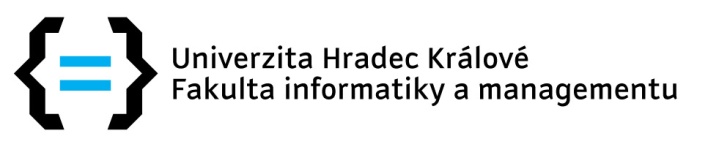 Jméno, příjmení, titul ……………………………………………………………………………………................................................................... Datum narození ………………………………………………………………………………..		Telefon …………………………….Kontaktní adresa …………………………………………………………………………………………………………………………………………………….  Osobní číslo v IS/STAG: .………………………………...  Zkratka oboru ………………………………...  Rok studia ……….........ŽÁDOSTo evidenci uznané doby rodičovstvíTímto žádám o evidenci uznané doby rodičovství ve smyslu § 21 odst. 1 písm. f zákona č. 111/1998 Sb. o vysokých školách a o změně a doplnění dalších zákonů, a v souladu se Studijním a zkušebním řádem UHK, z důvodu: očekávání narození dítěte, předpokládaný termín porodu je stanoven ke dni ………………………………… narození dítěte / převzetí dítěte do péče dne …………………………………K žádosti přikládám: kopii těhotenského průkazu (po narození dítěte nejpozději do 22 týdnů nutno doložit kopii rodného listu dítěte) kopii rodného listu dítěte kopii rozhodnutí orgánu o převzetí dítěte do péče……………………………………………………..	…………….…………………………………………….	Datum 	Podpis studenta